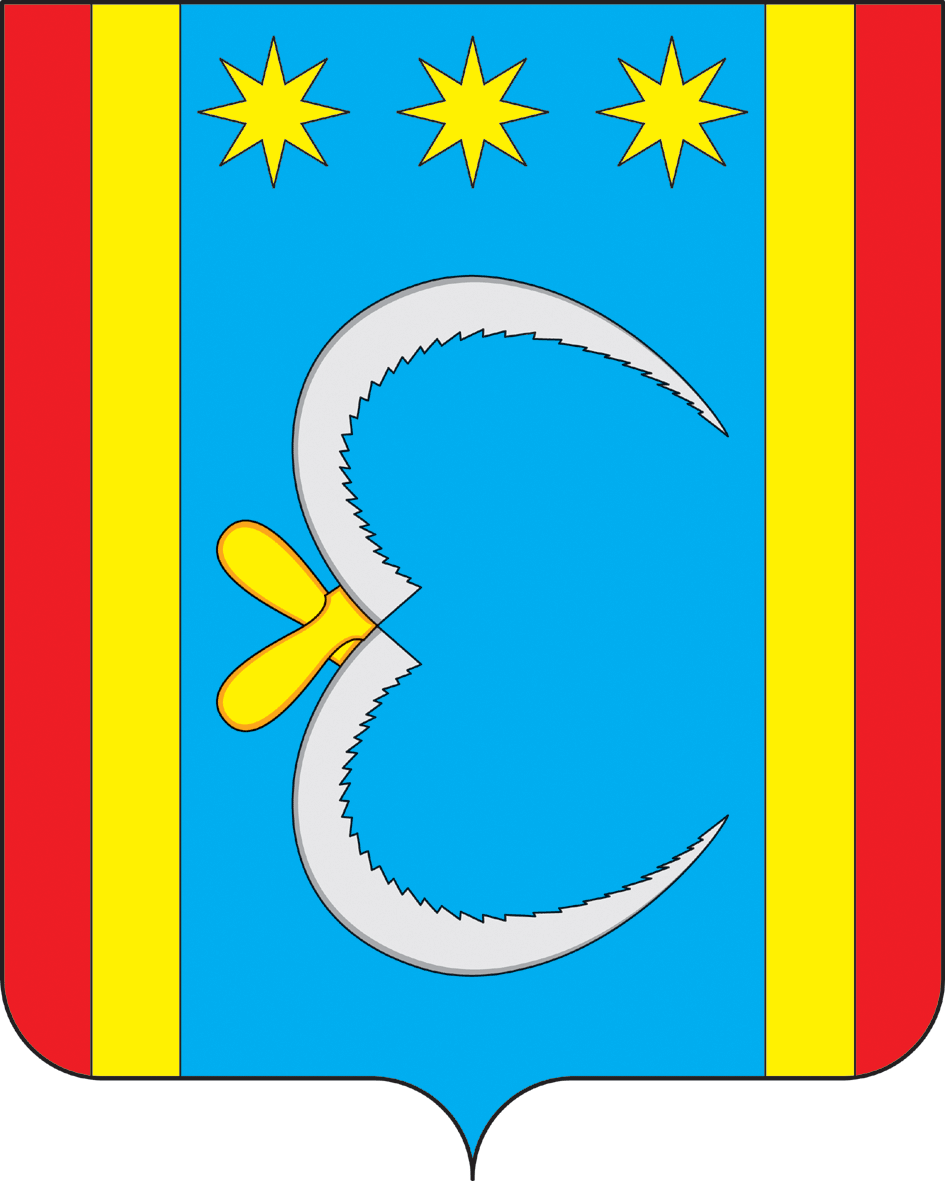 АДМИНИСТРАЦИЯ НИКОЛО-АЛЕКСАНДРОВСКОГО СЕЛЬСОВЕТАОКТЯБРЬСКОГО РАЙОНА АМУРСКОЙ ОБЛАСТИРАСПОРЯЖЕНИЕ23.12.2019                                                                                                    № 25 -рс. Николо-АлександровкаО запрете розничной продажи алкогольной продукции на территории Николо-Александровского сельсовета в дни проведения Новогодних праздников     В соответствии статьей 16 ФЗ от 21.11.1995 № 171ФЗ «О государственном регулировании производства и оборота этилового спирта, алкогольной и спиртосодержащей продукции и об ограничении потребления(распития) алкогольной продукции», ОЗ  № 403 от 25.09.2014 «О некоторых вопросах регулирования розничной продажи алкогольной продукции безалкогольных тонизирующих напитков на территории Амурской области»    1. Запретить розничную продажу алкогольной продукции на территории Николо-Александровского сельсовета 29.12.2019; 30.12.2019; 31.12.2019 года в связи с проведением новогодних мероприятий.    2. Настоящее распоряжение подлежит официальному обнародованию на  официальном сайте Администрация Николо-Александровского сельсовета.     3. Контроль за выполнением настоящего распоряжения оставляю за собой.Глава Николо-Александровского сельсовета                                                                                           Г.Т.Панарина